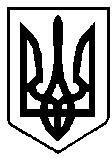 УКРАЇНАРІВНЕНСЬКА ОБЛАСТЬм. ВАРАШР О З П О Р Я Д Ж Е Н Н Яміського голови19  липня  2021 року				               № 190-рПро нагородження грамотою виконавчого комітету міської ради та грошовою винагородою         За належну організацію та виконання робіт із забезпечення киснем                 киснезалежних хворих та потреб комунального некомерційного підприємства Вараської міської ради «Вараська багатопрофільна лікарня», відповідно до рішення Вараської міської ради від 15.12.2020 № 35 «Про затвердження міської програми з відзначення до державних, професійних та місцевих свят, ювілейних дат, заохочення за заслуги перед Вараською міською територіальною громадою на 2021-2025 роки», зі змінами, враховуючи лист  комунального некомерційного підприємства Вараської міської ради «Вараська багатопрофільна лікарня» від 16.07.2021 № 1064,  керуючись пунктом                           20 частини четвертої статті 42 Закону України «Про місцеве самоврядування в Україні»:	1. Нагородити, працівників комунального некомерційного підприємства Вараської міської ради «Вараська багатопрофільна лікарня», грамотою виконавчого комітету Вараської міської ради та грошовою винагородою в розмірі 500,00 (п’ятсот) гривень кожного:  	Бойка Максима Миколайовича – підсобного працівникаТкачука Анатолія Івановича – підсобного працівникаКузнецова Валерія Дмитровича – електрикаШепетька Михайла Михайловича – підсобного працівникаОбрусніка Сергія Вячеславовича – електрика  Гранілову Ніну Іванівну – техніка господарської групиДуць Оксану Максимівну – фахівця господарської служби Коханця Володимира Сергійовича  – заступника директора з адміністративно-господарських питань	 Серховця Олександра Семеновича – водія Килюха Миколу Григоровича – водія Сокола Юрія Миколайовича – водія Суліковського Петра Анатолійовича – водія Комара Сергія Анатолійовича – водія. 22. Нагородити, працівників ВП «Рівненська АЕС» ДП НАЕК «Енергоатом», грамотою виконавчого комітету Вараської міської ради та грошовою винагородою в розмірі 500,00 (п’ятсот) гривень кожного:  Кучерука Олександра Миколайовича – старшого майстра ЦРЗС Ванцу Василя Петровича – слюсаря ЦРЗС Нечипоренка Сергія Анатолійовича – слюсаря ЦРЗС.3. Нагородити, працівників комунального підприємства «Благоустрій» Вараської міської ради , грамотою виконавчого комітету Вараської міської ради та грошовою винагородою в розмірі 500,00 (п’ятсот) гривень кожного:  Курила Антона Олексійовича – робітника Мокляка Віталія Михайловича – робітника Савчука Сергія Петровича – робітника Сардачука Володимира Володимировича  – робітника. 4. Нагородити, працівників 12-ї державної пожежно-рятувальної частини 6-го державного пожежно-рятувального загону Головного управління ДСНС України у Рівненській області, грамотою виконавчого комітету Вараської міської ради та грошовою винагородою в розмірі 500,00 (п’ятсот) гривень кожного:Гурина Руслана Миколайовича – водія Лютка Вадима Нікіфоровича – старшого водія Шепетька Володимира Вікторовича – водіяПашка Андрія Олександровича – водія Натину Романа Михайловича – пожежного рятувальникаВакуліча Ігоря Івановича – пожежного рятувальника Стібиша Тараса Григоровича – пожежного рятувальникаСумарука Миколу Миколайовича – пожежного рятувальникаКонончука Юрія Олексійовича – пожежного рятувальника.5. Нагородити, військовослужбовців військової частини 3045 Національної гвардії України, грамотою виконавчого комітету Вараської міської ради та грошовою винагородою в розмірі 500,00 (п’ятсот) гривень кожного:Гарбариніна Михайла Миколайовича – головного сержанта батальйону, майстер-сержантаДуліка Олександра Вікторовича – старшого контролера групи захвату взводу спеціального призначення, штаб-сержантаУстимчика Віктора Олександровича – майстра першого відділення обслуговування ІТЗО взводу ІТЗ та З, солдата. 6. Відділу бухгалтерського обліку та звітності виконавчого комітету Вараської міської ради провести відповідні розрахунки в межах вимог чинного 3бюджетного законодавства України згідно з пунктами 1, 2, 3, 4, 5 цього розпорядження.         7. Контроль за виконанням розпорядження залишаю за собою.Міський  голова			                                          Олександр МЕНЗУЛ